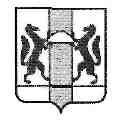 О реализации  проекта «Внедрение модели системы управления качеством образования в общеобразовательных учреждениях Новосибирской области» в 2017-2018 годах В соответствии с Федеральным законом от  № 273-ФЗ «Об образовании в Российской Федерации», Законом Новосибирской области от  № 361-ОЗ «О регулировании отношений в сфере образования в Новосибирской области», приказами министерства образования, науки и инновационной политики Новосибирской области: от 04.04.2014 № 815                         «Об установлении порядка признания организаций, осуществляющих образовательную деятельность, и иных действующих в сфере образования организаций, а также их объединений, реализующих инновационные проекты и программы, региональными инновационными площадками Новосибирской области», от  № 1254 «О проведении конкурсного отбора общеобразовательных организаций для участия в региональном проекте «Внедрение модели системы управления качеством образования в общеобразовательных учреждениях Новосибирской области» в 2017-2018 годах» (далее – проект), от 03.07.2017 № 1469 «Об итогах конкурсного отбора общеобразовательных организаций для участия в региональном проекте «Внедрение модели системы управления качеством образования в общеобразовательных учреждениях Новосибирской области» в 2017-2018 годах», от 31.08.2017 № 2072 «О реализации регионального проекта «Внедрение модели системы управления качеством образования в общеобразовательных учреждениях Новосибирской области» в 2017-2018 года», на основании решения совета по развитию проекта от 28.09.2017, по согласованию с органами управления образованием муниципальных районов и городских округов Новосибирской области, в целях повышения эффективности и результативности реализации проекта п р и к а з ы в а ю:Утвердить прилагаемую информацию о закреплении:направлений деятельности региональных инновационных площадок Новосибирской области, участвующих в проекте;региональных инновационных площадок Новосибирской области, участвующих в проекте за стажировочными площадками; муниципальных районов и городских округов Новосибирской области за региональными инновационными площадками Новосибирской области;муниципальных общеобразовательных организаций, расположенных на территории  муниципальных районов и городских округов Новосибирской области, за региональными инновационными площадками Новосибирской области, участвующими в проекте.2. Рекомендовать руководителям органов управления образованием муниципальных районов и городских округов Новосибирской области:1) довести настоящий приказ до сведения подведомственных общеобразовательных организаций;2) содействовать эффективному взаимодействию подведомственных общеобразовательных организаций с региональными инновационными площадками Новосибирской области в рамках реализации проекта.3. Контроль за исполнением настоящего приказа возложить на начальника управления лицензирования, аккредитации, контроля и надзора в сфере образования министерства образования, науки и инновационной политики Новосибирской области Н.П. Юсупову.Министр                                                                                                      С.А. НелюбовВносит: управление лицензирования, аккредитации, контроля и надзора в сфере образования министерства образования, науки и инновационной политики Новосибирской области;Исполнитель: Фокина О.Г.Тел. 349-18-47Согласовано:                    ________________ Федорчук С.В.                                           ________________ Юсупова Н.П.                                           ________________ Тарасик Т.М.Рассылка: органы управления образованием муниципальных районов и городских округов Новосибирской области, ГАОУ ДПО НСО НИПКиПРО.              На контроль   «___»_________ 20___г. Дата размещения НПА на сайте Минобрнауки Новосибирской области для проведения независимой антикоррупционной экспертизы              для НПА:        1) Прокуратура Новосибирской области – 1экз.;                                         2) Главное Управление Министерства юстиции Российской Федерации по Новосибирской области – 1экз.; 3) Законодательное собрание Новосибирской области – 1экз.;4) Министерство юстиции Новосибирской области -5экз;5) ГАО НСО «Издательский дом «Советская Сибирь» -1 экз.  (в органы и организации, указанные в пунктах 1-5, направляются заверенные копии приказов на бумажном носителе и их электронные версии);6) Размещается на сайте Минобрнауки Новосибирской области.На контроль исполнения приказа подведомственными учреждениями Минобрнауки Новосибирской области ГКУ НСО «Центр развития материально-технической базы образования» (Федоров О.Г.)                                                                                                                                                       Утверждено                                                                                                                                                       приказом Минобрнауки                                                                                                                                                       Новосибирской области                                                                                                                                                                 от ___________№________Информация о закреплении: направлений деятельности региональных инновационных площадок Новосибирской области, участвующих в проекте; региональных инновационных площадок Новосибирской области, участвующих в проекте за стажировочными площадками; муниципальных районов и городских округов Новосибирской области за региональными инновационными площадками Новосибирской области                                                                                                                                                       Утверждено                                                                                                                                                       приказом Минобрнауки                                                                                                                                                       Новосибирской области                                                                                                                                                                 от ___________№________Информация о закреплении муниципальных общеобразовательных организаций, расположенных на территории муниципальных районов и городских округов Новосибирской области, за региональными инновационными площадками Новосибирской области, участвующими в проекте МИНИСТЕРСТВО ОБРАЗОВАНИЯ, НАУКИ И ИННОВАЦИОННОЙ ПОЛИТИКИ НОВОСИБИРСКОЙ ОБЛАСТИ(МИНОБРНАУКИ НОВОСИБИРСКОЙ ОБЛАСТИ)ПРИКАЗМИНИСТЕРСТВО ОБРАЗОВАНИЯ, НАУКИ И ИННОВАЦИОННОЙ ПОЛИТИКИ НОВОСИБИРСКОЙ ОБЛАСТИ(МИНОБРНАУКИ НОВОСИБИРСКОЙ ОБЛАСТИ)ПРИКАЗМИНИСТЕРСТВО ОБРАЗОВАНИЯ, НАУКИ И ИННОВАЦИОННОЙ ПОЛИТИКИ НОВОСИБИРСКОЙ ОБЛАСТИ(МИНОБРНАУКИ НОВОСИБИРСКОЙ ОБЛАСТИ)ПРИКАЗМИНИСТЕРСТВО ОБРАЗОВАНИЯ, НАУКИ И ИННОВАЦИОННОЙ ПОЛИТИКИ НОВОСИБИРСКОЙ ОБЛАСТИ(МИНОБРНАУКИ НОВОСИБИРСКОЙ ОБЛАСТИ)ПРИКАЗ ______________                               № _____________                              № _____________                              № _____________        г. Новосибирск        г. НовосибирскНаименования стажировочных площадокНаправления деятельностиРегиональные инновационные площадки Новосибирской области, закрепленные за стажировочными площадкамиМуниципальные районы и городские округа Новосибирской области, закрепленные за региональными инновационными площадками Новосибирской областиМуниципальное автономное общеобразовательное учреждение города Новосибирска «Лицей № 9»Управление образовательной организацией на условиях поэтапного внедрения ФГОС на основе принципов управления качествомМуниципальное казенное общеобразовательное учреждение «Средняя общеобразовательная школа №3 р.п. Линево» Искитимского района Новосибирской областиИскитимский районМуниципальное автономное общеобразовательное учреждение города Новосибирска «Лицей № 9»Управление образовательной организацией на условиях поэтапного внедрения ФГОС на основе принципов управления качествомМуниципальное бюджетное общеобразовательное учреждение лицей № 2 Купинского районаКупинский районМуниципальное автономное общеобразовательное учреждение города Новосибирска «Лицей № 9»Управление образовательной организацией на условиях поэтапного внедрения ФГОС на основе принципов управления качествоммуниципальное бюджетное общеобразовательное учреждение города Новосибирска «Средняя общеобразовательная школа № 4 с углублённым изучением предметов гуманитарного цикла – образовательный центр»г. НовосибирскМуниципальное автономное общеобразовательное учреждение города Новосибирска «Лицей № 9»Управление образовательной организацией на условиях поэтапного внедрения ФГОС на основе принципов управления качествоммуниципальное автономное общеобразовательное учреждение «Лицей № 7» (г. Бердск)г. Искитим,Новосибирский район Муниципальное бюджетное общеобразовательное учреждение города Новосибирска «Аэрокосмический лицей имени Ю.В. Кондратюка»;Улучшение качества образования в школах с низкими результатами обучения и в школах, функционирующих в неблагоприятных социальных условиях, на основе формирования СМК через сетевое взаимодействие с консалтинговым и учебно – методическим центрами муниципальное бюджетное общеобразовательное учреждение Татарского района Первомайская средняя общеобразовательная школа имени Героя Советского Союза А.С.ЕрёминаТатарский район Муниципальное бюджетное общеобразовательное учреждение города Новосибирска «Аэрокосмический лицей имени Ю.В. Кондратюка»;Улучшение качества образования в школах с низкими результатами обучения и в школах, функционирующих в неблагоприятных социальных условиях, на основе формирования СМК через сетевое взаимодействие с консалтинговым и учебно – методическим центрами муниципальное казённое общеобразовательное учреждение Ордынского района Новосибирской области – Ордынская средняя общеобразовательная школа № 1 имени Героя Советского Союза А.Д.ГаранинаОрдынский район Муниципальное бюджетное общеобразовательное учреждение города Новосибирска «Аэрокосмический лицей имени Ю.В. Кондратюка»;Улучшение качества образования в школах с низкими результатами обучения и в школах, функционирующих в неблагоприятных социальных условиях, на основе формирования СМК через сетевое взаимодействие с консалтинговым и учебно – методическим центрами Муниципальное бюджетное общеобразовательное учреждение города Новосибирска «Гимназия № 3 в Академгородке»г. Новосибирск,Новосибирский район Муниципальное автономное общеобразовательное учреждение города Новосибирска «Гимназия № 10»Формирование технологической среды общего образования.
Проектирование образовательной среды на основе принципов управления качеством и проектного менеджмента. Использование учебного и лабораторного оборудования, реализация образовательных программ с применением электронного обучения и дистанционных технологий.муниципальное бюджетное общеобразовательное учреждение средняя общеобразовательная школа № 4 г. ТатарскаТатарский район Муниципальное автономное общеобразовательное учреждение города Новосибирска «Гимназия № 10»Формирование технологической среды общего образования.
Проектирование образовательной среды на основе принципов управления качеством и проектного менеджмента. Использование учебного и лабораторного оборудования, реализация образовательных программ с применением электронного обучения и дистанционных технологий.Муниципальное казенное общеобразовательное учреждение «Майская средняя общеобразовательная школа» (Черепановский район) Черепановский район Муниципальное автономное общеобразовательное учреждение города Новосибирска «Гимназия № 10»Формирование технологической среды общего образования.
Проектирование образовательной среды на основе принципов управления качеством и проектного менеджмента. Использование учебного и лабораторного оборудования, реализация образовательных программ с применением электронного обучения и дистанционных технологий.муниципальное бюджетное общеобразовательное учреждение города Новосибирска «Средняя общеобразовательная школа № 54 с углубленным изучением предметов социально-гуманитарного цикла»г. НовосибирскМуниципальное бюджетное общеобразовательное учреждение средняя общеобразовательная школа № 93 Барабинского района Новосибирской областиМодернизация технологий и содержания обучения в соответствии с ФГОС на основе СМК (или формирования СМК).
Разработка ООП СОО (внеурочная деятельность)Муниципальное бюджетное общеобразовательное учреждение Куйбышевского района «Средняя общеобразовательная школа № 3»Куйбышевский районМуниципальное бюджетное общеобразовательное учреждение средняя общеобразовательная школа № 93 Барабинского района Новосибирской областиМодернизация технологий и содержания обучения в соответствии с ФГОС на основе СМК (или формирования СМК).
Разработка ООП СОО (внеурочная деятельность)Муниципальное казенное общеобразовательное учреждение Новомайзасская средняя образовательная школа (Кыштовский район) Кыштовский районМуниципальное бюджетное общеобразовательное учреждение средняя общеобразовательная школа № 93 Барабинского района Новосибирской областиМодернизация технологий и содержания обучения в соответствии с ФГОС на основе СМК (или формирования СМК).
Разработка ООП СОО (внеурочная деятельность)Муниципальное казенное общеобразовательное учреждение средняя общеобразовательная школа №47 Барабинского района Новосибирской областиБарабинский районМуниципальное бюджетное общеобразовательное учреждение средняя общеобразовательная школа № 93 Барабинского района Новосибирской областиМодернизация технологий и содержания обучения в соответствии с ФГОС на основе СМК (или формирования СМК).
Разработка ООП СОО (внеурочная деятельность)Муниципальное казенное общеобразовательное учреждение средняя общеобразовательная школа №92 Барабинского района Новосибирской областиБарабинский районМуниципальное автономное общеобразовательное учреждение города Новосибирска «Вторая Новосибирская гимназия»Управление процессом технологического образования в специализированных классах Муниципальное  казенное общеобразовательное учреждение Венгеровская средняя общеобразовательная школа № 1Венгеровский районМуниципальное автономное общеобразовательное учреждение города Новосибирска «Вторая Новосибирская гимназия»Управление процессом технологического образования в специализированных классах муниципальное бюджетное  общеобразовательное учреждение города Новосибирска «Лицей № 113»г. НовосибирскМуниципальное автономное общеобразовательное учреждение города Новосибирска «Вторая Новосибирская гимназия»Управление процессом технологического образования в специализированных классах муниципальное бюджетное общеобразовательное учреждение города Новосибирска «Лицей № 28»г. НовосибирскМуниципальное бюджетное общеобразовательное учреждение города Новосибирска «Лицей № 136»Модернизация технологий и содержания обучения в соответствии с ФГОС. Управление проектной деятельностью по формированию профессиональной ориентации школьников, повышению их мотивации к трудовой деятельности по профессиям, специальностям, востребованным на рынке труда, на основе принципов управления качеством.муниципальное бюджетное общеобразовательное учреждение  технический лицей № 176 Карасукского района Новосибирской областиКарасукский районМуниципальное бюджетное общеобразовательное учреждение города Новосибирска «Лицей № 136»Модернизация технологий и содержания обучения в соответствии с ФГОС. Управление проектной деятельностью по формированию профессиональной ориентации школьников, повышению их мотивации к трудовой деятельности по профессиям, специальностям, востребованным на рынке труда, на основе принципов управления качеством.муниципальное казенное общеобразовательное учреждение Каргатская средняя школа №1Каргатский районМуниципальное бюджетное общеобразовательное учреждение города Новосибирска «Лицей № 136»Модернизация технологий и содержания обучения в соответствии с ФГОС. Управление проектной деятельностью по формированию профессиональной ориентации школьников, повышению их мотивации к трудовой деятельности по профессиям, специальностям, востребованным на рынке труда, на основе принципов управления качеством.муниципальное бюджетное общеобразовательное учреждение города Новосибирска «Средняя общеобразовательная школа № 165»г. Новосибирск Муниципальное автономное  общеобразовательное учреждение города Новосибирска «Гимназия № 12»Развитие открытой образовательной среды. Вовлеченность родителей в (открытое) образовательное пространство на основе принципов управления качеством, информирование их о правах и  обязанностях в сфере образованияМуниципальное бюджетное общеобразовательное учреждение Чановская средняя школа №2 Чановского района Новосибирской областиЧановский район Муниципальное автономное  общеобразовательное учреждение города Новосибирска «Гимназия № 12»Развитие открытой образовательной среды. Вовлеченность родителей в (открытое) образовательное пространство на основе принципов управления качеством, информирование их о правах и  обязанностях в сфере образованиямуниципальное автономное  общеобразовательное учреждение «Лицей №6» (г. Бердск)г. Бердск, г. Обь Муниципальное автономное  общеобразовательное учреждение города Новосибирска «Гимназия № 12»Развитие открытой образовательной среды. Вовлеченность родителей в (открытое) образовательное пространство на основе принципов управления качеством, информирование их о правах и  обязанностях в сфере образованияМуниципальное бюджетное общеобразовательное учреждение «Кольцовская школа № 5 с углубленным изучением английского языка» (р.п. Кольцово)р.п. Кольцово, Новосибирский район Муниципальное автономное  общеобразовательное учреждение города Новосибирска «Гимназия № 12»Развитие открытой образовательной среды. Вовлеченность родителей в (открытое) образовательное пространство на основе принципов управления качеством, информирование их о правах и  обязанностях в сфере образованиямуниципальное бюджетное общеобразовательное учреждение города Новосибирска «Средняя общеобразовательная школа № 105 имени Героя России Ивана Шелохвостова»г. НовосибирскМуниципальное автономное общеобразовательное учреждение города Новосибирска «Лицей № 176»Формирование востребованной системы оценки качества образования и образовательных результатов на основе СМК муниципальное казённое общеобразовательное учреждение «Убинская средняя школа № 2» Убинского района Новосибирской областиУбинский районМуниципальное автономное общеобразовательное учреждение города Новосибирска «Лицей № 176»Формирование востребованной системы оценки качества образования и образовательных результатов на основе СМК Муниципальное бюджетное общеобразовательное учреждение  «Средняя общеобразовательная школа № 1» (г. Бердск)г. Бердск, г. ОбьМуниципальное бюджетное общеобразовательное учреждение города Новосибирска «Новосибирская классическая гимназия № 17»Нормативно-правовое регулирование деятельности  образовательных комплексов на основе принципов (положений) управления качеством: присоединение ДОУ к школеМуниципальное казённое общеобразовательное учреждение Чикская средняя общеобразовательная школа№6Коченёвский районМуниципальное бюджетное общеобразовательное учреждение города Новосибирска «Новосибирская классическая гимназия № 17»Нормативно-правовое регулирование деятельности  образовательных комплексов на основе принципов (положений) управления качеством: присоединение ДОУ к школеМуниципальное казенное общеобразовательное учреждение «Белоярская средняя общеобразовательная школа» Мошковского районаМошковский районМуниципальное бюджетное общеобразовательное учреждение города Новосибирска «Новосибирская классическая гимназия № 17»Нормативно-правовое регулирование деятельности  образовательных комплексов на основе принципов (положений) управления качеством: присоединение ДОУ к школемуниципальное автономное общеобразовательное учреждение города Новосибирска «Образовательный центр – гимназия № 6 «Горностай»г. Новосибирск №п/пРегиональные инновационные площадки Новосибирской области, участвующие в проектеМуниципальные общеобразовательные организации, расположенных на территории  муниципальных районов и городских округов Новосибирской областиМуниципальное казенное общеобразовательное учреждение средняя общеобразовательная школа №47 Барабинского района Новосибирской области1) Муниципальное казенное общеобразовательное учреждение Таскаевская средняя общеобразовательная школа Барабинского района Новосибирской области; 2) Муниципальное казенное общеобразовательное учреждение Козловская средняя общеобразовательная школа Барабинского района Новосибирской области;3) Муниципальное казенное общеобразовательное учреждение средняя общеобразовательная школа №2 Барабинского района Новосибирской области;4) Муниципальное казенное общеобразовательное учреждение Шубинская средняя общеобразовательная школа Барабинского района Новосибирской областиМуниципальное казенное общеобразовательное учреждение средняя общеобразовательная школа №92 Барабинского района Новосибирской области5) Муниципальное казенное общеобразовательное учреждение средняя общеобразовательная школа № 1 Барабинского района Новосибирской области;6) Муниципальное казенное общеобразовательное учреждение Старощербаковская средняя общеобразовательная школа Барабинского района Новосибирской области;7) Муниципальное казенное общеобразовательное учреждение Новоспасская средняя общеобразовательная школа Барабинского района Новосибирской области;8) Муниципальное казенное общеобразовательное учреждение Новочановская средняя общеобразовательная школа Барабинского района Новосибирской областиМуниципальное  казенное общеобразовательное учреждение Венгеровская средняя общеобразовательная школа № 19) Муниципальное  казенное общеобразовательное учреждение Венгеровская средняя общеобразовательная школа № 1;10) муниципальное казенное общеобразовательное учреждение Меньшиковская средняя общеобразовательная школа; 11) муниципальное казенное общеобразовательное учреждение 1 - Петропавловская средняя общеобразовательная школа;12) муниципальное казенное общеобразовательное учреждение Тартасская средняя общеобразовательная школаМуниципальное казенное общеобразовательное учреждение «Средняя общеобразовательная школа №3 р.п. Линево» Искитимского района Новосибирской области13) Муниципальное казенное общеобразовательное учреждение «Средняя общеобразовательная школа п. Листвянский» Искитимского района Новосибирской области;14) Муниципальное казенное общеобразовательное учреждение «Средняя общеобразовательная школа с. Тальменка» Искитимского района Новосибирской области;15) Муниципальное казенное общеобразовательное учреждение «Средняя общеобразовательная школа п. Чернореченский» Искитимского района Новосибирской области;16) Муниципальное казенное общеобразовательное учреждение «Средняя общеобразовательная школа п. Керамкомбинат» Искитимского района Новосибирской областимуниципальное бюджетное общеобразовательное учреждение  технический лицей № 176 Карасукского района Новосибирской области17) муниципальное бюджетное общеобразовательное учреждение Октябрьская средняя общеобразовательная школа Карасукского района Новосибирской области;18) муниципальное бюджетное общеобразовательное учреждение Калачинская основная общеобразовательная школа Карасукского района Новосибирской области;19) муниципальное бюджетное общеобразовательное учреждение Новоивановская основная общеобразовательная школа Карасукского района Новосибирской области;20) муниципальное бюджетное общеобразовательное учреждение Павловская основная общеобразовательная школа Карасукского района Новосибирской области;21) муниципальное бюджетное общеобразовательное учреждение Поповская средняя общеобразовательная школа Карасукского района Новосибирской области;22) муниципальное бюджетное общеобразовательное учреждение Богословская основная общеобразовательная школа Карасукского района Новосибирской области;23) муниципальное бюджетное общеобразовательное учреждение Студёновская средняя общеобразовательная школа Карасукского района Новосибирской областимуниципальное казенное общеобразовательное учреждение Каргатская средняя школа №124) муниципальное казенное общеобразовательное учреждение Первотроицкая средняя школа;25) муниципальное казенное общеобразовательное учреждение Набережная средняя школа;26) муниципальное казенное общеобразовательное учреждение Маршанская средняя школа;27) муниципальное казенное общеобразовательное учреждение Суминская средняя школа; 28) муниципальное казенное общеобразовательное учреждение Каргатская средняя школа №2 им.ГорькогоМуниципальное казённое общеобразовательное учреждение Чикская средняя общеобразовательная школа№629) Муниципальное казённое общеобразовательное учреждение Новомихайловская средняя общеобразовательная школа;30) Муниципальное казённое общеобразовательное учреждение Леснополянская средняя общеобразовательная школа;31) Муниципальное казённое общеобразовательное учреждение Овчинниковская средняя общеобразовательная школаМуниципальное бюджетное общеобразовательное учреждение Куйбышевского района «Средняя общеобразовательная школа № 3»32) Муниципальное казённое общеобразовательное учреждение Куйбышевского района «Аул-Бергульская средняя общеобразовательная школа»;33) муниципальное казённое общеобразовательное учреждение Куйбышевского района «Гжатская средняя общеобразовательная школа»;34) Муниципальное казённое общеобразовательное учреждение Куйбышевского района «Кондуслинская основная общеобразовательная школа»;35) муниципальное казённое общеобразовательное учреждение Куйбышевского района «Константиновская основная общеобразовательная школа»;36) муниципальное казённое общеобразовательное учреждение Куйбышевского района «Михайловская основная общеобразовательная школа»Муниципальное бюджетное общеобразовательное учреждение лицей № 2 Купинского района37) Муниципальное казенное общеобразовательное учреждение средняя общеобразовательная школа № 105 Купинского района;38) Муниципальное казенное общеобразовательное учреждение Яркульская средняя общеобразовательная школа Купинского района;39) Муниципальное казенное общеобразовательное учреждение Камышинская средняя общеобразовательная школа Купинского района;40) Муниципальное казенное общеобразовательное учреждение Новоключевская средняя общеобразовательная школа Купинского районаМуниципальное казенное общеобразовательное учреждение Новомайзасская средняя образовательная школа (Кыштовский район)41) Муниципальное казенное общеобразовательное учреждение Верх-Таркская средняя образовательная школа; 42) Муниципальное казенное общеобразовательное учреждение Орловская средняя образовательная школа;43) Муниципальное казенное общеобразовательное учреждение Большереченская средняя образовательная школаМуниципальное казенное общеобразовательное учреждение «Белоярская средняя общеобразовательная школа» Мошковского района44) Муниципальное казенное общеобразовательное учреждение «Дубровинская средняя общеобразовательная школа» Мошковского района;45) Муниципальное казенное общеобразовательное учреждение «Большевистская средняя общеобразовательная школа» Мошковского района;46) Муниципальное казенное общеобразовательное учреждение «Кайлинская средняя общеобразовательная школа» Мошковского района;47) Муниципальное казенное общеобразовательное учреждение «Широкоярская средняя общеобразовательная школа» Мошковского районамуниципальное казённое общеобразовательное учреждение Ордынского района Новосибирской области – Ордынская средняя общеобразовательная школа № 1 имени Героя Советского Союза А.Д.Гаранина47) муниципальное казенное общеобразовательное учреждение Ордынского района Новосибирской области – Нижнекаменская средняя общеобразовательная школа;49) муниципальное казенное общеобразовательное учреждение Ордынского района Новосибирской области – Рогалевская средняя общеобразовательная школа;50) муниципальное казенное общеобразовательное учреждение Ордынского района Новосибирской области – Филипповская средняя общеобразовательная школамуниципальное бюджетное общеобразовательное учреждение средняя общеобразовательная школа № 4 г. Татарска51) муниципальное бюджетное общеобразовательное учреждение средняя общеобразовательная школа № 3 г. Татарска;52) муниципальное бюджетное общеобразовательное учреждение - лицей г. Татарска;53) муниципальное бюджетное общеобразовательное учреждение Киевская средняя общеобразовательная школа Татарского районамуниципальное бюджетное общеобразовательное учреждение Татарского района Первомайская средняя общеобразовательная школа имени Героя Советского Союза А.С.Ерёмина54) муниципальное бюджетное общеобразовательное учреждение Козловская средняя общеобразовательная школа Татарского района;55) муниципальное бюджетное общеобразовательное учреждение Кочневская средняя общеобразовательная школа Татарского района;56) муниципальное бюджетное общеобразовательное учреждение Неудачинская средняя общеобразовательная школа Татарского районамуниципальное казённое общеобразовательное учреждение «Убинская средняя школа № 2» Убинского района Новосибирской области57) Муниципальное казённое общеобразовательное учреждение «Убинская средняя школа № 1» Убинского района Новосибирской области;58) муниципальное казённое общеобразовательное учреждение «Борисоглебская средняя школа» Убинского района Новосибирской области;59) муниципальное казённое общеобразовательное учреждение «Владимировская средняя школа» Убинского района Новосибирской области;60) муниципальное казённое общеобразовательное учреждение «Кожурлинская средняя школа» Убинского района Новосибирской областиМуниципальное бюджетное общеобразовательное учреждение Чановская средняя школа №2 Чановского района Новосибирской области61) Муниципальное бюджетное общеобразовательное учреждение Блюдчанская средняя школа Чановского района Новосибирской области;62) Муниципальное бюджетное общеобразовательное учреждение Красносельская средняя школа Чановского района Новосибирской области;63) Муниципальное бюджетное общеобразовательное учреждение Погорельская средняя школа Чановского района Новосибирской области;64) Муниципальное бюджетное общеобразовательное учреждение Щегловская средняя школа имени Николая Асаевича Макаша Чановского района Новосибирской областиМуниципальное казенное общеобразовательное учреждение «Майская средняя общеобразовательная школа» (Черепановский район)65) Муниципальное казённое общеобразовательное учреждение средняя общеобразовательная школа № 4 г.Черепанова;.66) Муниципальное казённое общеобразовательное учреждение «Карасёвская средняя общеобразовательная школа»;67) Муниципальное казенное общеобразовательное учреждение Крутишинская средняя общеобразовательная школа;68) Муниципальное казенное общеобразовательное учреждение «Куриловская средняя общеобразовательная школа»;69) Муниципальное казенное общеобразовательное учреждение «Ново-Воскресенская средняя общеобразовательная школа»;70) Муниципальное казённое общеобразовательное учреждение «Шурыгинская средняя общеобразовательная школа»муниципальное автономное  общеобразовательное учреждение «Лицей №6» (г. Бердск)71) Муниципальное бюджетное общеобразовательное учреждение  «Средняя общеобразовательная школа с углубленным изучением отдельных предметов № 2 «Спектр» (г. Бердск);72) Муниципальное бюджетное общеобразовательное учреждение  «Средняя общеобразовательная школа № 13» (г. Бердск);73) муниципальное бюджетное общеобразовательное учреждение «Обская начальная общеобразовательная школа № 1» (г. Обь);74) муниципальное бюджетное общеобразовательное учреждение «Толмачевская школа № 60» города Оби Новосибирской областимуниципальное автономное общеобразовательное учреждение «Лицей № 7» (г. Бердск)75) муниципальное бюджетное общеобразовательное учреждение - средняя общеобразовательная школа № 1 с углубленным изучением отдельных предметов города Искитима;76) муниципальное бюджетное общеобразовательное учреждение - средняя общеобразовательная школа № 3 города Искитима Новосибирской области;77) муниципальное автономное общеобразовательное учреждение – средняя общеобразовательная школа № 4 города Искитима Новосибирской области;78) муниципальное бюджетное общеобразовательное учреждение - средняя общеобразовательная школа № 5 города Искитима Новосибирской области;79) муниципальное бюджетное общеобразовательное учреждение – средняя общеобразовательная школа № 8 города Искитима Новосибирской области;80) муниципальное бюджетное общеобразовательное учреждение - средняя общеобразовательная школа № 11 города Искитима Новосибирской области;81) Муниципальное казенное общеобразовательное учреждение Новосибирского района Новосибирской области Краснообская средняя общеобразовательная школа № 2;82) Муниципальное бюджетное общеобразовательное учреждение Новосибирского района  Новосибирской области «Новолуговская средняя школа № 57»  Муниципальное бюджетное общеобразовательное учреждение  «Средняя общеобразовательная школа № 1» (г. Бердск)83) Муниципальное автономное  общеобразовательное учреждение  «Средняя общеобразовательная школа № 4» (г. Бердск);84) Муниципальное бюджетное общеобразовательное учреждение «Средняя общеобразовательная школа № 9» (г. Бердск);85) Муниципальное автономное  общеобразовательное учреждение  «Экономический лицей» (г. Бердск);86) муниципальное бюджетное общеобразовательное учреждение «Средняя общеобразовательная школа № 2» города Оби Новосибирской области;87) Муниципальное бюджетное общеобразовательное учреждение «Средняя общеобразовательная школа № 26» города Оби Новосибирской областиМуниципальное бюджетное общеобразовательное учреждение «Кольцовская школа № 5 с углубленным изучением английского языка» (р.п. Кольцово)88) Муниципальное бюджетное общеобразовательное учреждение «Биотехнологический лицей № 21»; 89) Муниципальное казенное общеобразовательное учреждение Новосибирского района Новосибирской области - Плотниковская средняя общеобразовательная школа № 111;90) Муниципальное казенное общеобразовательное учреждение Новосибирского района Новосибирской области - основная общеобразовательная школа № 161муниципальное бюджетное  общеобразовательное учреждение города Новосибирска «Лицей № 113»91) муниципальное бюджетное общеобразовательное учреждение города Новосибирска «Средняя общеобразовательная школа № 112»;92) муниципальное бюджетное общеобразовательное учреждение города Новосибирска «Средняя общеобразовательная школа № 142»;93) муниципальное бюджетное  общеобразовательное учреждение  города Новосибирска «Средняя общеобразовательная школа  № 153»муниципальное бюджетное общеобразовательное учреждение города Новосибирска «Лицей № 28»94) Муниципальное бюджетное общеобразовательное учреждение города Новосибирска «Средняя общеобразовательная школа № 23»;95) муниципальное бюджетное общеобразовательное учреждение города Новосибирска «Средняя общеобразовательная школа № 26»;96) муниципальное бюджетное общеобразовательное учреждение города Новосибирска «Средняя общеобразовательная школа № 207»;97) муниципальное бюджетное общеобразовательное учреждение города Новосибирска «Средняя общеобразовательная школа № 158»муниципальное бюджетное общеобразовательное учреждение города Новосибирска «Средняя общеобразовательная школа № 105 имени Героя России Ивана Шелохвостова»98) муниципальное автономное общеобразовательное учреждение города Новосибирска «Гимназия № 7 «Сибирская»;99) муниципальное бюджетное общеобразовательное учреждение города Новосибирска «Средняя общеобразовательная школа № 8»;100) муниципальное бюджетное общеобразовательное учреждение города Новосибирска «Средняя общеобразовательная школа № 78»;101) муниципальное бюджетное общеобразовательное учреждение города Новосибирска «Средняя общеобразовательная школа № 151»;102) муниципальное казенное общеобразовательное учреждение города Новосибирска «Специальная (коррекционная) школа № 31»Муниципальное бюджетное общеобразовательное учреждение города Новосибирска «Гимназия № 3 в Академгородке»103) Муниципальному казенному общеобразовательному учреждению Новосибирского района Новосибирской области «Издревинская средняя школа № 58»;104) Муниципальное казенное общеобразовательное учреждение Новосибирского района Новосибирской области – Ново-Шиловская средняя общеобразовательная школа № 82;105) Муниципальное казенное общеобразовательное учреждение Новосибирского района Новосибирской области - Железнодорожная средняя общеобразовательная школа № 121;106) Муниципальное казенное общеобразовательное учреждение Новосибирского района Новосибирской области "Мичуринская средняя общеобразовательная школа №123";107) муниципальное бюджетное общеобразовательное учреждение города Новосибирска «Средняя общеобразовательная школа № 18»;108) муниципальное бюджетное общеобразовательное учреждение города Новосибирска «Средняя общеобразовательная школа № 154»;109) муниципальное бюджетное общеобразовательное учреждение города Новосибирска «Вечерняя (сменная) школа № 24»;110) муниципальное бюджетное общеобразовательное учреждение города Новосибирска «Вечерняя (сменная) школа № 35»муниципальное автономное общеобразовательное учреждение города Новосибирска «Образовательный центр – гимназия № 6 «Горностай»111) муниципальное бюджетное общеобразовательное учреждение города Новосибирска «Средняя общеобразовательная школа № 117»;112) муниципальное бюджетное общеобразовательное учреждение города Новосибирска «Средняя общеобразовательная школа № 145»;113) муниципальное автономное общеобразовательное учреждение города Новосибирска «Средняя общеобразовательная школа № 213 «Открытие»муниципальное бюджетное общеобразовательное учреждение города Новосибирска «Средняя общеобразовательная школа № 165»114) муниципальное бюджетное общеобразовательное учреждение города Новосибирска «Средняя общеобразовательная школа № 80»;115) муниципальное бюджетное общеобразовательное учреждение города Новосибирска «Средняя общеобразовательная школа № 121 «Академическая»;116) муниципальное бюджетное общеобразовательное учреждение города Новосибирска «Средняя общеобразовательная школа № 142»;117) муниципальное бюджетное общеобразовательное учреждение города Новосибирска «Средняя общеобразовательная школа № 170»;118) муниципальное бюджетное общеобразовательное учреждение города Новосибирска «Средняя общеобразовательная школа № 177»;119) муниципальное бюджетное общеобразовательное учреждение города Новосибирска «Средняя общеобразовательная школа № 179»муниципальное бюджетное общеобразовательное учреждение города Новосибирска «Средняя общеобразовательная школа № 4 с углублённым изучением предметов гуманитарного цикла – образовательный центр»120) муниципальное бюджетное общеобразовательное учреждение города Новосибирска «Основная общеобразовательная школа № 84»;121) муниципальное бюджетное общеобразовательное учреждение города Новосибирска «Средняя общеобразовательная школа № 109»;122) муниципальное бюджетное  общеобразовательное учреждение города Новосибирска «Средняя общеобразовательная школа № 111»; 123) муниципальное бюджетное общеобразовательное учреждение города Новосибирска «Средняя общеобразовательная школа № 122»муниципальное бюджетное общеобразовательное учреждение города Новосибирска «Средняя общеобразовательная школа № 54 с углубленным изучением предметов социально-гуманитарного цикла»124) муниципальное бюджетное общеобразовательное учреждение города Новосибирска «Средняя общеобразовательная школа № 3 имени Бориса Богаткова»;125) муниципальное бюджетное общеобразовательное учреждение города Новосибирска «Средняя общеобразовательная школа  № 120»;126) Муниципальное бюджетное общеобразовательное учреждение города Новосибирска «Средняя общеобразовательная школа № 156 с углубленным изучением предметов художественно-эстетического цикла»